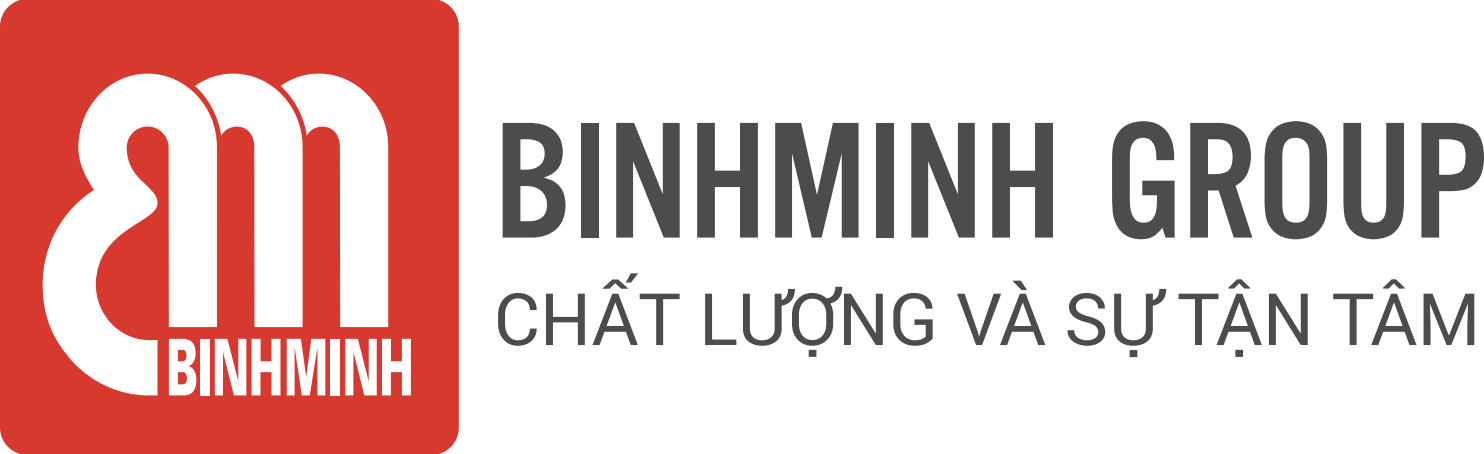 NỘI DUNG BÀI HỌC TUẦN 24 – LỚP 5(26/02/2024 - 01/03/2024)CHƯƠNG TRÌNH BỔ TRỢ TIẾNG ANH VỚI GVNNCác ba/mẹ và các con học sinh thân mến, Các ba/mẹ vui lòng xem bảng dưới đây để theo dõi nội dung học tập tuần này của các con nhé !UNIT 13: WHAT DO YOU DO IN YOUR FREE TIME? Tài liệu: TÀI LIỆU BỔ TRỢ BME - KIDs* Ghi chú: Các con học thuộc từ vựng.Luyện nói từ vựng và cấu trúc.Khuyến khích các con tự luyện viết mỗi từ 2 dòng.Trân trọng cảm ơn sự quan tâm, tạo điều kiện của các Thầy/Cô và Quý Phụ huynh trong việc đồng hành cùng con vui học!TiếtNội dung bài họcTài liệu bổ trợ  47Vocabulary (Từ vựng): watch cartoons (xem phim hoạt hình) play computer games (chơi trò chơi điện tử) listen to music (nghe nhạc) do gardening (làm vườn) read books (đọc sách)  play the piano/ guitar (chơi đàn piano/ ghi ta) play sports (chơi cac trò chơi thể thao)  draw pictures (vẽ tranh)● What do you/ they do in your free time? (Bạn/ Họ làm gì vào thời gian rảnh rỗi?)- I/ We/ They often watch cartoons on Disney Channel. (Tôi/ Chúng tôi/ Họ thường xem phim hoạt hình trên kênh Disney.)● What does your + family member do in his/ her free time? - He/ She ____s/es.48● Intonation (Ngữ điệu)Vocabulary (Từ vựng): watch cartoons (xem phim hoạt hình) play computer games (chơi trò chơi điện tử) listen to music (nghe nhạc) do gardening (làm vườn) read books (đọc sách)  play the piano/ guitar (chơi đàn piano/ ghi ta) play sports (chơi cac trò chơi thể thao)  draw pictures (vẽ tranh)Review (ôn tập): every day (mỗi ngày) once/ twice a week (một lần một tuần/ hai lần một tuần) always (luôn luôn) usually (thường xuyên) often (thường) sometimes (thỉnh thoảng)● What do you/ they do in your free time? (Bạn/ Họ làm gì vào thời gian rảnh rỗi?)- I/ We/ They often watch cartoons on Disney Channel. (Tôi/ Chúng tôi/ Họ thường xem phim hoạt hình trên kênh Disney.)● What does your + family member do in his/ her free time? - He/ She ____s/es.● How often do you/they ... go to the cinema?(Bạn/ Họ ...  có thường đến rạp chiếu phim không?)- I/ We/ They .... go to the cinema once a month. (Tôi/ Chúng tôi/ Họ ... đến rạp chiếu phim một lần một tháng.)● How often does he/ she .... go fishing? (Anh ấy/ Cô ấy ...  có thường đi câu cá không?)- He/ She goes fishing once a week. (Anh ấy/ Cô ấy đi câu cá một lần một tuần.)